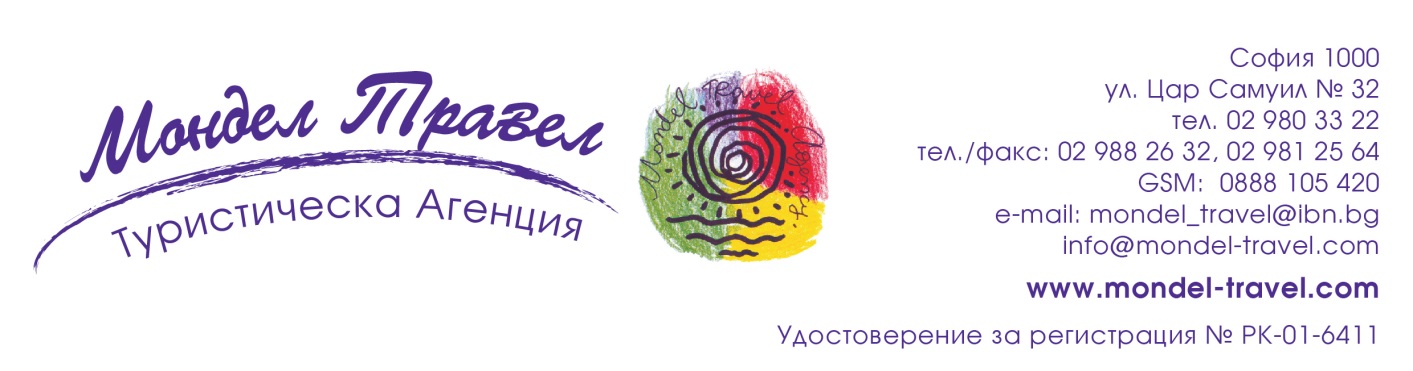 Почивка на море 2021 в СЪН СИТИ ХОТЕЛ 3*** - Слънчев бряг! Пакетни предложения с 3, 5 или 7 нощувки!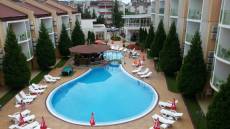 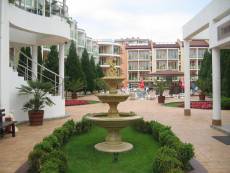 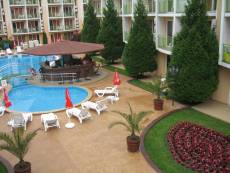 Хотел Сън Сити е разположен в тих и спокоен район в северозападната част на курортния комплекс Слънчев бряг, на 300 метра от плажната ивица и на 2 км от центъра на курорта. Хотелът предлага самостоятелен двор, изграден като малък парк с прекрасна градина и кът за отдих, създадени за уютна и незабравима почивка! В близост до хотелския комплекс се намира автобусна спирка до град Несебър и Свети Влас.Хотел Сън Сити разполага с двойни стаи и апартаменти. Всички помещения са оборудвани с климатик, телефон, телевизор, хладилник, безжичен интернет, баня с душ и тоалетна, балкон с изглед към басейна.На територията на хотела има основен ресторант, открит басейн, детски басейн, бар-басейн, бар-тераса, детска площадка, паркинг и безплатен Wi-Fi.ПАКЕТНИ ЦЕНИ валидни за записвания до 30.04.2021 г.: Цената включва:• Избрания брой нощувки на All inclusive на човек, при минимум 2-ма настанени в двойна стая;• Избрания брой нощувки нощувка на All inclusive на човек, при минимум 3-ма настанени в апартамент;• Открит басейн с ползване на чадъри и шезлонги;• Детски басейн и детска площадка;• Безплатен Wi-Fi;• Паркинг;• Курортна такса, застраховка и ДДС.Допълнителни условия: • За настаняване в периода 01.06 - 17.06.21 и 07.09 – 18.09.21 г. е необходим минимален престой от 2 нощувки през уикенда. • За настаняване в периода от 18.06.21 г. до 06.09.21 г. е необходим минимален престой от 3 нощувки през уикенда и 2 нощувки през делнични дни.• Изхранването е на блок маса или на сет меню (в зависимост от заетостта на хотела). • За първо дете от 3 до 12.99 години, настаняването е безплатно на допълнително легло; • Първо дете от 3 до 12.99 години, настанено на основно легло в апартамент, плаща 100% от стойността на ваучера; второто дете настанено на допълнително легло е безплатно; • За дете над 13г. или трети възрастен на допълнително легло, доплаща на рецепция 80% от стойността на ваучера, за настаняване в двойна стая. • За дете над 13г. или трети възрастен на редовно легло, плаща 100% от стойността на ваучера, за настаняване в апартамент. Четвърти възрастен доплаща 80% от стойността на ваучера, за настаняване в апартамент. • Единично настаняване се заплаща: 50% от стойността на ваучера в периода от 01.06 до 08.07.21 и от 23.08 до 18.09.21; в периода от 09.07 до 22.08.21 се заплаща 100% от стойността на ваучера. • Доплащане за ранно настаняване – 10 лв. с предварителна заявка. • Доплащане за късно освобождаване – 10 лв. на час, с предварителна заявка. • Анулация или промяна на резервацията е възможна до 7 дни преди датата на настаняване. • Домашни любимци малки породи се допускат в хотела, срещу доплащане – 10 лева на ден.• Паркинг – 10 лева на ден /до изчерпване на количеството/ Хотела разполага с: ✓ 100 двойни стаи ✓ 5 апартамента Описание на стаите: DBL – 2 основни легла, възможност за едно допълнително APP 1-bed – Спалня и хол (2 основни легла в спалнята, разтегателен диван в хола). All Inclusive пакетът включва: • Закуска (07:30 - 10:00ч); • Обяд (12:30 - 14:30ч); • Следобедна закуска (15:00 - 17:00ч); • Вечеря (18:30 - 21:00ч); Бар басейн от 10:00 - 21:00 ч – български безалкохолни и алкохолни напитки. Нощен Бар - тераса - от 17:00 - 23:00 ч - български безалкохолни и алкохолни напитки.Използвани транспортни средства по програмата: няма - собствен транспорт.Минимален брой туристи: няма – индивидуално пътуване.Начин на плащане: 20% депозит при сключване на договор, доплащане до 14 дни преди датата на настаняване.Анулации или промяна на резервацията: до 7 дни преди датата на настаняване – безплатно, от 7 дни преди настаняването до деня на настаняване – 100% неустойкаТуроператор “ТА Мондел Травел” е застрахована по смисъла на чл. 97, ал.1 от Закона за туризма в застрахователна компания „ЛЕВ ИНС“ АД със застрахователна полица №00088159/13062010010701 /валидна от 31.07.2020 г. до 30.07.2021 г./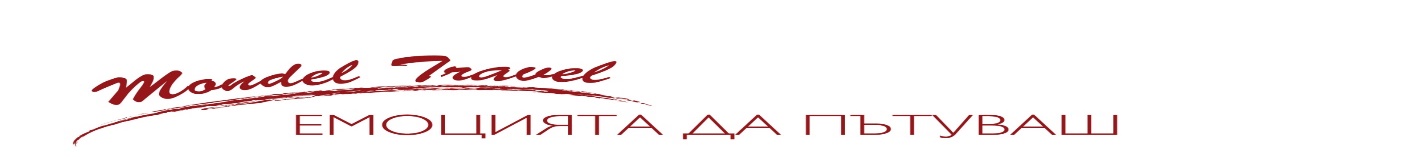 НА БАЗА ALLЦена на човек01.06-17.06.21; 07.09. – 18.09.2118.06–08.07.21;23.08 – 06.09.2109.07 – 22.08Пакет 3 нощувки125 лв.155 лв.215 лв.Пакет 5 нощувки195 лв.245 лв.345 лв.Пакет 7 нощувки255 лв.325 лв.465 лв.